附件：参会回执-第四届吉司GISE卡车后市场大会单位名称单位名称单位名称序号姓名职务职务电话电话电话手机手机手机邮箱邮箱参与形式参与形式物流及相关运力企业物流及相关运力企业物流及相关运力企业中物联会员单位代表中物联会员单位代表中物联会员单位代表中物联会员单位代表非会员单位代表非会员单位代表非会员单位代表参与形式参与形式免费免费免费□ 2000元 / 人□ 2000元 / 人□ 2000元 / 人□ 2000元 / 人□ 2500元 / 人□ 2500元 / 人□ 2500元 / 人参与形式参与形式（费用包含：会议费、资料费、餐饮费等，住宿与交通费用自理）（费用包含：会议费、资料费、餐饮费等，住宿与交通费用自理）（费用包含：会议费、资料费、餐饮费等，住宿与交通费用自理）（费用包含：会议费、资料费、餐饮费等，住宿与交通费用自理）（费用包含：会议费、资料费、餐饮费等，住宿与交通费用自理）（费用包含：会议费、资料费、餐饮费等，住宿与交通费用自理）（费用包含：会议费、资料费、餐饮费等，住宿与交通费用自理）（费用包含：会议费、资料费、餐饮费等，住宿与交通费用自理）（费用包含：会议费、资料费、餐饮费等，住宿与交通费用自理）（费用包含：会议费、资料费、餐饮费等，住宿与交通费用自理）缴费方式缴费方式□会议前汇款      □现场缴费（会后开具发票）□会议前汇款      □现场缴费（会后开具发票）□会议前汇款      □现场缴费（会后开具发票）□会议前汇款      □现场缴费（会后开具发票）□会议前汇款      □现场缴费（会后开具发票）□会议前汇款      □现场缴费（会后开具发票）□会议前汇款      □现场缴费（会后开具发票）□会议前汇款      □现场缴费（会后开具发票）□会议前汇款      □现场缴费（会后开具发票）□会议前汇款      □现场缴费（会后开具发票）缴费方式缴费方式有关费用汇入以下账号：
收款单位：北京中物联会展有限公司
开 户 行：工商银行北京礼士路支行
帐    号：0200003609201006574
汇款时请备注：卡车后市场大会+企业名称有关费用汇入以下账号：
收款单位：北京中物联会展有限公司
开 户 行：工商银行北京礼士路支行
帐    号：0200003609201006574
汇款时请备注：卡车后市场大会+企业名称有关费用汇入以下账号：
收款单位：北京中物联会展有限公司
开 户 行：工商银行北京礼士路支行
帐    号：0200003609201006574
汇款时请备注：卡车后市场大会+企业名称有关费用汇入以下账号：
收款单位：北京中物联会展有限公司
开 户 行：工商银行北京礼士路支行
帐    号：0200003609201006574
汇款时请备注：卡车后市场大会+企业名称有关费用汇入以下账号：
收款单位：北京中物联会展有限公司
开 户 行：工商银行北京礼士路支行
帐    号：0200003609201006574
汇款时请备注：卡车后市场大会+企业名称有关费用汇入以下账号：
收款单位：北京中物联会展有限公司
开 户 行：工商银行北京礼士路支行
帐    号：0200003609201006574
汇款时请备注：卡车后市场大会+企业名称有关费用汇入以下账号：
收款单位：北京中物联会展有限公司
开 户 行：工商银行北京礼士路支行
帐    号：0200003609201006574
汇款时请备注：卡车后市场大会+企业名称有关费用汇入以下账号：
收款单位：北京中物联会展有限公司
开 户 行：工商银行北京礼士路支行
帐    号：0200003609201006574
汇款时请备注：卡车后市场大会+企业名称有关费用汇入以下账号：
收款单位：北京中物联会展有限公司
开 户 行：工商银行北京礼士路支行
帐    号：0200003609201006574
汇款时请备注：卡车后市场大会+企业名称有关费用汇入以下账号：
收款单位：北京中物联会展有限公司
开 户 行：工商银行北京礼士路支行
帐    号：0200003609201006574
汇款时请备注：卡车后市场大会+企业名称发票信息发票信息□ 增值税普通发票     □ 增值税专用发票（请另附一般纳税人证明）备注：因专票数量有限，为保证公司能及时收到会议发票，所以仅限10000元以上开具专用发票，多谢理解。□ 增值税普通发票     □ 增值税专用发票（请另附一般纳税人证明）备注：因专票数量有限，为保证公司能及时收到会议发票，所以仅限10000元以上开具专用发票，多谢理解。□ 增值税普通发票     □ 增值税专用发票（请另附一般纳税人证明）备注：因专票数量有限，为保证公司能及时收到会议发票，所以仅限10000元以上开具专用发票，多谢理解。□ 增值税普通发票     □ 增值税专用发票（请另附一般纳税人证明）备注：因专票数量有限，为保证公司能及时收到会议发票，所以仅限10000元以上开具专用发票，多谢理解。□ 增值税普通发票     □ 增值税专用发票（请另附一般纳税人证明）备注：因专票数量有限，为保证公司能及时收到会议发票，所以仅限10000元以上开具专用发票，多谢理解。□ 增值税普通发票     □ 增值税专用发票（请另附一般纳税人证明）备注：因专票数量有限，为保证公司能及时收到会议发票，所以仅限10000元以上开具专用发票，多谢理解。□ 增值税普通发票     □ 增值税专用发票（请另附一般纳税人证明）备注：因专票数量有限，为保证公司能及时收到会议发票，所以仅限10000元以上开具专用发票，多谢理解。□ 增值税普通发票     □ 增值税专用发票（请另附一般纳税人证明）备注：因专票数量有限，为保证公司能及时收到会议发票，所以仅限10000元以上开具专用发票，多谢理解。□ 增值税普通发票     □ 增值税专用发票（请另附一般纳税人证明）备注：因专票数量有限，为保证公司能及时收到会议发票，所以仅限10000元以上开具专用发票，多谢理解。□ 增值税普通发票     □ 增值税专用发票（请另附一般纳税人证明）备注：因专票数量有限，为保证公司能及时收到会议发票，所以仅限10000元以上开具专用发票，多谢理解。开票项目（不填写默认会议费）开票项目（不填写默认会议费）名称（发票抬头）：纳税人识别号：纳税人识别号：纳税人识别号：地址、电话：地址、电话：开户行及账号：开户行及账号：开户行及账号：邮寄地址（地址+收件人+电话）□会议费□会务费□展览展示费□会议费□会务费□展览展示费注：具体会议日程敬请关注“中物联装备委”微信公众号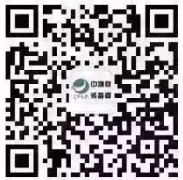 联系人：王  坤：18518669261朱  应：18518669259请填写报名表后邮件至:zbw@wlzb.org.cn注：具体会议日程敬请关注“中物联装备委”微信公众号联系人：王  坤：18518669261朱  应：18518669259请填写报名表后邮件至:zbw@wlzb.org.cn注：具体会议日程敬请关注“中物联装备委”微信公众号联系人：王  坤：18518669261朱  应：18518669259请填写报名表后邮件至:zbw@wlzb.org.cn注：具体会议日程敬请关注“中物联装备委”微信公众号联系人：王  坤：18518669261朱  应：18518669259请填写报名表后邮件至:zbw@wlzb.org.cn注：具体会议日程敬请关注“中物联装备委”微信公众号联系人：王  坤：18518669261朱  应：18518669259请填写报名表后邮件至:zbw@wlzb.org.cn注：具体会议日程敬请关注“中物联装备委”微信公众号联系人：王  坤：18518669261朱  应：18518669259请填写报名表后邮件至:zbw@wlzb.org.cn注：具体会议日程敬请关注“中物联装备委”微信公众号联系人：王  坤：18518669261朱  应：18518669259请填写报名表后邮件至:zbw@wlzb.org.cn注：具体会议日程敬请关注“中物联装备委”微信公众号联系人：王  坤：18518669261朱  应：18518669259请填写报名表后邮件至:zbw@wlzb.org.cn注：具体会议日程敬请关注“中物联装备委”微信公众号联系人：王  坤：18518669261朱  应：18518669259请填写报名表后邮件至:zbw@wlzb.org.cn注：具体会议日程敬请关注“中物联装备委”微信公众号联系人：王  坤：18518669261朱  应：18518669259请填写报名表后邮件至:zbw@wlzb.org.cn注：具体会议日程敬请关注“中物联装备委”微信公众号联系人：王  坤：18518669261朱  应：18518669259请填写报名表后邮件至:zbw@wlzb.org.cn注：具体会议日程敬请关注“中物联装备委”微信公众号联系人：王  坤：18518669261朱  应：18518669259请填写报名表后邮件至:zbw@wlzb.org.cn